U23I8/LEDN35D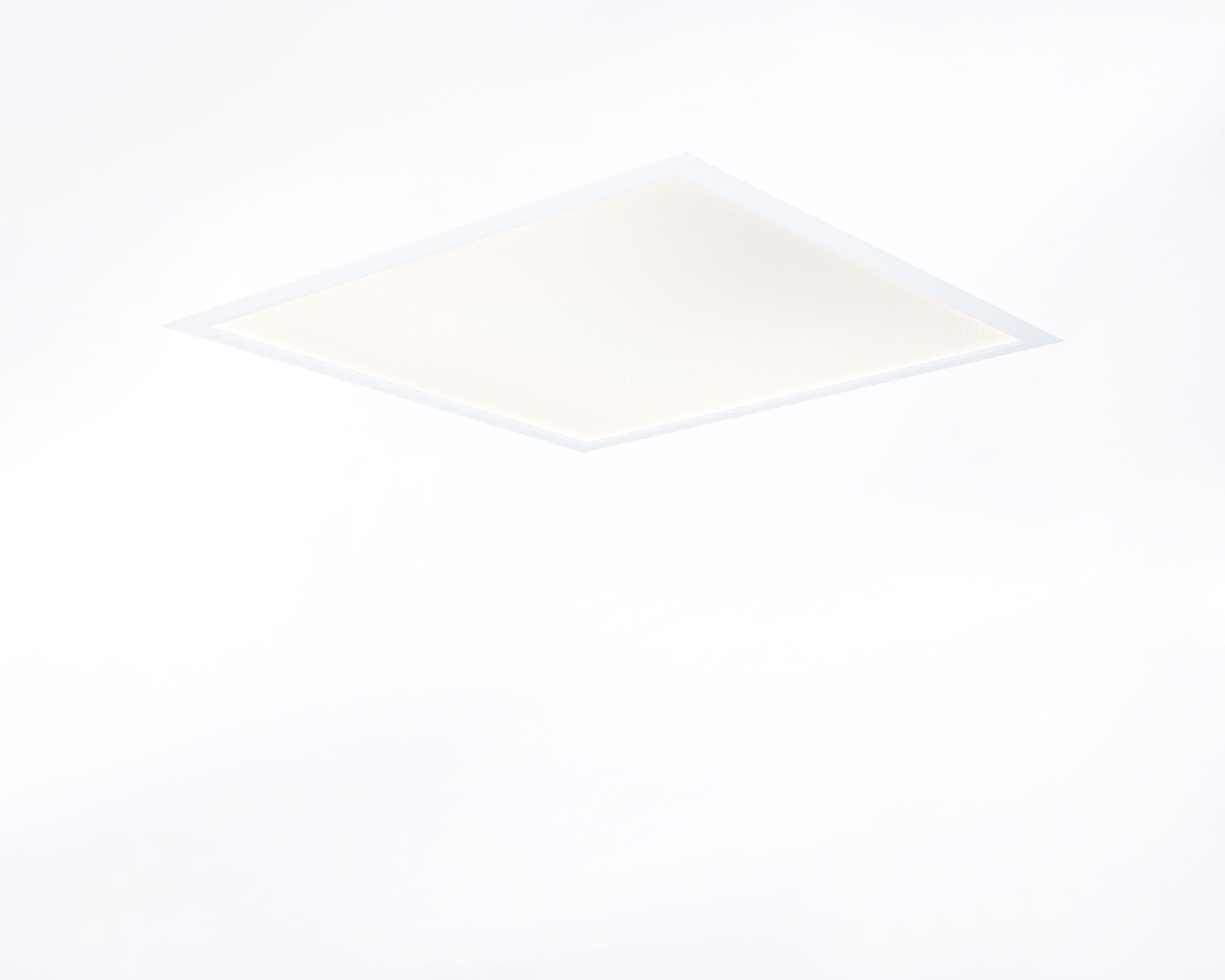 Panel difusor plano, empotrado de baja altura.difusor óptica, microprisma de acrilato (PMMA) con película difusora, extensiva distribución luminosa.Empotrado de baja altura.Dimensiones: 621 mm x 621 mm x 14 mm.M625 cuadrado, instalación como luminaria de empotrar para techos modulares con sistema de perfil visible.Difusor plano para una iluminación brillante y uniforme.Flujo luminoso: 3400 lm, Flujo luminoso específico: 117 lm/W.Consumo de energía: 29.0 W, DALI regulable.Frecuencia: 50-60Hz AC.Tensión: 220-240V.Clase de aislamiento: clase II.LED con superior factor de mantenimiento; después 50.000 horas de funcionamiento, el aparato conserva el 87% de su corriente de fluxo luminoso.Temperatura de color correlacionada: 4000 K, Reproducción de los colores ra: 80.Coincidencia de color de desviación estándar : 3SDCM.Seguridad fotobiológic EN 62471: RISK GROUP 0 UNLIMITED.Chapa de acero lacado carcasa, RAL9016 - Blanco tráfico (texturizado).Grado de protección IP: IP20.Grado de protección IK: IK06.IP en la parte inferior: IP40 en la parte inferior.Comprobación del filamento: 650°C.5 años de garantía en luminarias y controlador.Certificaciones: CE.Luminaria con cable libre de halógenos.La luminaria ha sido desarrollada y producida según la norma EN 60598-1 en una empresa certificada ISO 9001 e ISO 14001.